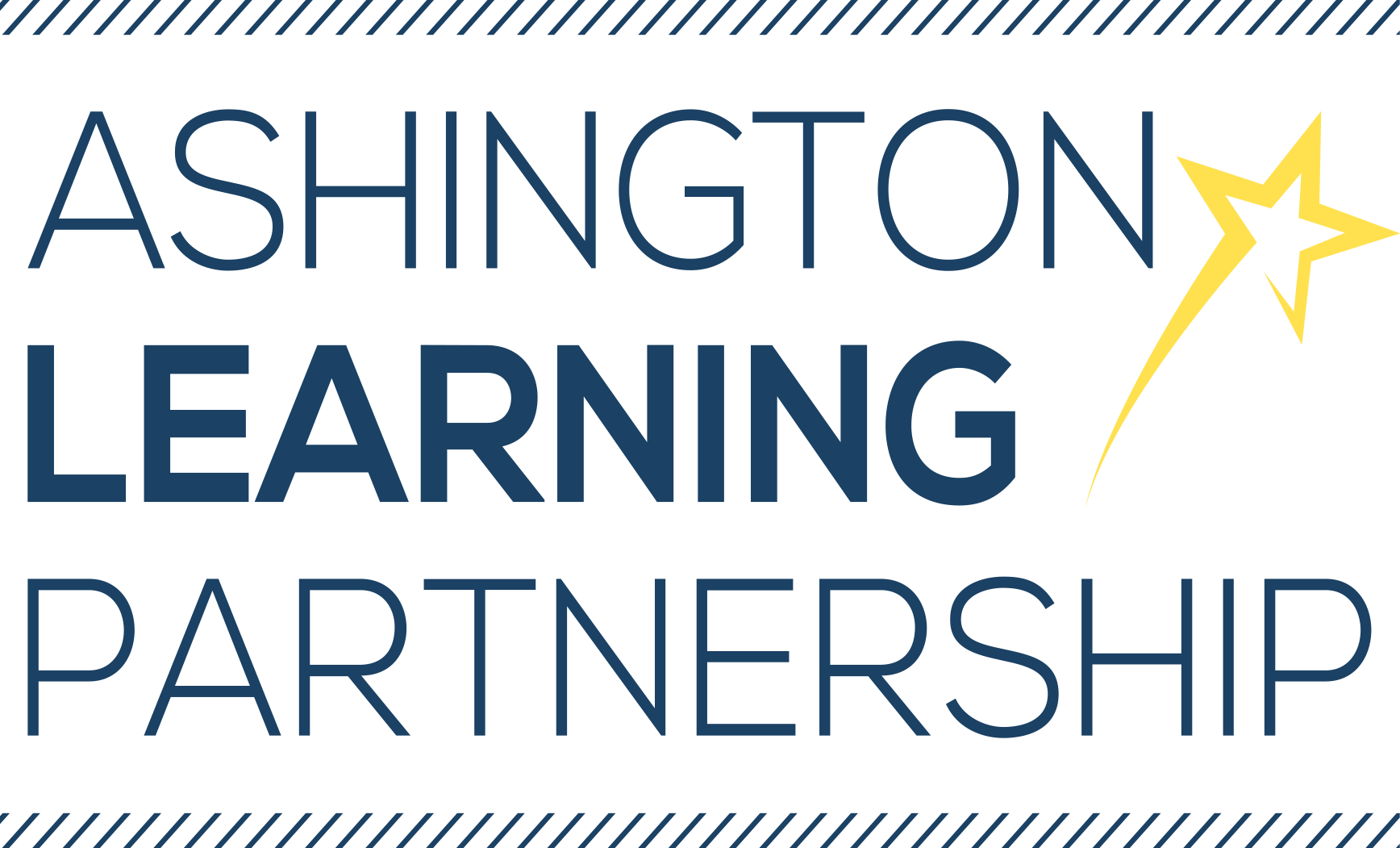 LETTER TO APPLICANTS  Dear Prospective Candidate,Thank you for your interest in the post of Admin Assistant (Governance) in the Ashington Learning Partnership. The Ashington Learning Partnership consists of two large primary schools (Bothal Primary School and Central Primary School), which collectively cater for over 1,500 pupils. The two schools are led by an Executive Principal and experienced Senior Leadership Team. Each school operates a lower and upper site provision and all four sites are based within the semi-rural town of Ashington, Northumberland. We are very proud of our schools and work hard to ensure that they are vibrant and exciting places for young learners to be. We are fortunate to benefit from specialist facilities as well as modern buildings and grounds which allow us to provide a safe and stimulating learning environment for our whole community.Both schools are at the heart of a very close community and work in collaboration with local businesses, parent groups and external agencies to extend learning beyond the classroom and into the lives and homes of the community that we serve. The ALP is currently undergoing a job evaluation process and pay, terms and conditions are therefore subject to change.Application ProcessAn Application Form is included in the pack along with completion guidance and these should be returned to us.  A Job Description and a Person Specification is also included for your information. A Child Protection Policy and Equality Policy are also included. If you would like any further policies or information, please contact our HR Assistant on jayne.hawkins@alptrust.co.uk. Application forms and letters should be returned by post or email to Bothal Primary School, High Market, Ashington, Northumberland, NE63 8NT.  nikki.lumley@alptrust.co.uk or hand-delivered to any ALP school office by 9am on Friday 18th October 2019.  Further details of the interview process will be sent to shortlisted candidates by email.Visits are warmly welcomed and these can be arranged by contacting Andy Roberts, Executive Principal, on 01670 812360.